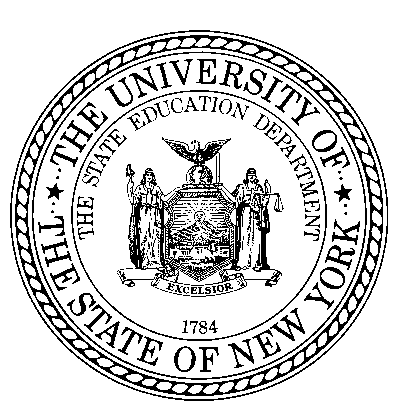 Job Placement Services933X-Quality Wage Incentive for ProviderSection 1: Employment Details	Section 2: Hourly Wage Incentive Requirements*The earnings level (hourly wage required to achieve this quality wage incentive) will be adjusted upward based on an increase in minimum wage occurring during the contract period. Adjustment to the required wage level will equal the amount of the increase in minimum wage. AV#:(7 digits)ACCES-VR ID#:(6 digits)CAMS ID #:(10 digits)VR District Office: Provider:VRC Name:NYS Fiscal System ID:NYS Fiscal System ID:NYS Fiscal System ID:Report Date:Report Date:Participant First Name:Participant Last Name:Participant Phone Number:Participant Phone Number:Participant Email Address:Participant Email Address:Job Title:Job Title:Business Name (Employer):Business Name (Employer):Supervisor:Supervisor:Start Date of Employment:Start Date of Employment:Date 90-day milestone was achieved:Date 90-day milestone was achieved:Work Schedule/Hours:Work Schedule/Hours:Hourly Rate of Pay for the four weeks prior to achievement of 90-day milestone:Hourly Rate of Pay for the four weeks prior to achievement of 90-day milestone:Type of Placement:Type of Placement:Type of Placement:IndividualIndividualGroupGroupGroupOther Other Describe (If this is a group placement, describe how this site is considered an integrated work setting):Describe (If this is a group placement, describe how this site is considered an integrated work setting):Describe (If this is a group placement, describe how this site is considered an integrated work setting):Describe (If this is a group placement, describe how this site is considered an integrated work setting):Describe (If this is a group placement, describe how this site is considered an integrated work setting):Describe (If this is a group placement, describe how this site is considered an integrated work setting):Describe (If this is a group placement, describe how this site is considered an integrated work setting):Describe (If this is a group placement, describe how this site is considered an integrated work setting):Describe (If this is a group placement, describe how this site is considered an integrated work setting):Describe (If this is a group placement, describe how this site is considered an integrated work setting):Describe (If this is a group placement, describe how this site is considered an integrated work setting):Describe (If this is a group placement, describe how this site is considered an integrated work setting):Describe (If this is a group placement, describe how this site is considered an integrated work setting):Describe (If this is a group placement, describe how this site is considered an integrated work setting):Benefits:Benefits:Benefits:Benefits:Benefits:Benefits:Benefits:Benefits:Benefits:Benefits:Benefits:Benefits:Benefits:Benefits:Benefits:List any hiring incentives utilized (WTO, OJT, Tax Credit, etc.):List any hiring incentives utilized (WTO, OJT, Tax Credit, etc.):List any hiring incentives utilized (WTO, OJT, Tax Credit, etc.):List any hiring incentives utilized (WTO, OJT, Tax Credit, etc.):List any hiring incentives utilized (WTO, OJT, Tax Credit, etc.):List any hiring incentives utilized (WTO, OJT, Tax Credit, etc.):List any hiring incentives utilized (WTO, OJT, Tax Credit, etc.):List any hiring incentives utilized (WTO, OJT, Tax Credit, etc.):List any hiring incentives utilized (WTO, OJT, Tax Credit, etc.):List any hiring incentives utilized (WTO, OJT, Tax Credit, etc.):List any hiring incentives utilized (WTO, OJT, Tax Credit, etc.):List any hiring incentives utilized (WTO, OJT, Tax Credit, etc.):List any hiring incentives utilized (WTO, OJT, Tax Credit, etc.):List any hiring incentives utilized (WTO, OJT, Tax Credit, etc.):List any hiring incentives utilized (WTO, OJT, Tax Credit, etc.):a.Did the participant earn at or above $17.00 (Region 1) $15.70 (Regions 2 & 3) per hour during the last four weeks of employment prior to reaching the 90-day milestone?Did the participant earn at or above $17.00 (Region 1) $15.70 (Regions 2 & 3) per hour during the last four weeks of employment prior to reaching the 90-day milestone?Did the participant earn at or above $17.00 (Region 1) $15.70 (Regions 2 & 3) per hour during the last four weeks of employment prior to reaching the 90-day milestone?Did the participant earn at or above $17.00 (Region 1) $15.70 (Regions 2 & 3) per hour during the last four weeks of employment prior to reaching the 90-day milestone?Did the participant earn at or above $17.00 (Region 1) $15.70 (Regions 2 & 3) per hour during the last four weeks of employment prior to reaching the 90-day milestone?Did the participant earn at or above $17.00 (Region 1) $15.70 (Regions 2 & 3) per hour during the last four weeks of employment prior to reaching the 90-day milestone?Did the participant earn at or above $17.00 (Region 1) $15.70 (Regions 2 & 3) per hour during the last four weeks of employment prior to reaching the 90-day milestone?Did the participant earn at or above $17.00 (Region 1) $15.70 (Regions 2 & 3) per hour during the last four weeks of employment prior to reaching the 90-day milestone?YesNoPlease note proof of wage is required to be submitted along with the 933x (Pay stubs or employer certification from four-week period prior to 90-day milestone). Please note proof of wage is required to be submitted along with the 933x (Pay stubs or employer certification from four-week period prior to 90-day milestone). Please note proof of wage is required to be submitted along with the 933x (Pay stubs or employer certification from four-week period prior to 90-day milestone). Please note proof of wage is required to be submitted along with the 933x (Pay stubs or employer certification from four-week period prior to 90-day milestone). Please note proof of wage is required to be submitted along with the 933x (Pay stubs or employer certification from four-week period prior to 90-day milestone). Please note proof of wage is required to be submitted along with the 933x (Pay stubs or employer certification from four-week period prior to 90-day milestone). Please note proof of wage is required to be submitted along with the 933x (Pay stubs or employer certification from four-week period prior to 90-day milestone). Please note proof of wage is required to be submitted along with the 933x (Pay stubs or employer certification from four-week period prior to 90-day milestone). Completed By: Completed By: Completed By: Completed By: Completed By: SignatureSignatureDatePrinted NameTitlePhone Number:Email: